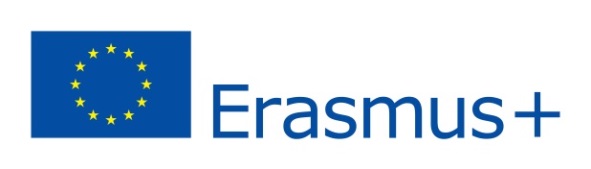 Confirmation of Erasmus+ Teaching MobilityTEACHER’s PERSONAL DETAILSName: Family Name: SENDING INSTITUTIONName: Jan Kochanowski University in KielceErasmus code: PL KIELCE02Address: Żeromskiego 5, 25-369 Kielce, PolandFaculty/Department:RECEIVING INSTITUTION Name: Erasmus code: Address: Faculty/Department:This is to certify that the teacher completed the teaching assignment under the Erasmus+ programme at our University during the period indicated below:Arrival Date: Departure Date: Teaching Hours: Place, date __________________________________________________________________(Signature and stamp of the authorized person from receiving institution)